Содержание1. Постановление администрации муниципального района Сергиевский Самарской области №756 от «14» июля 2022 года «О внесении изменений в Приложение №1 к постановлению администрации муниципального района Сергиевский №1526 от 30.12.2020 года «Об утверждении муниципальной программы «Дети муниципального района Сергиевский на 2021 – 2025 годы»»……………………………………………………….32. Извещение о предоставлении земельного участка.…………………………………………………………………………………………………53. Сообщение о возможном установлении публичного сервитута……………………………………………………………………………………54. Постановление главы сельского поселения Захаркино муниципального района Сергиевский Самарской области №4 от «15» июля 2022 года «О проведении публичных слушаний по проекту Постановления о предоставлении разрешения на отклонение от предельных параметров разрешенного строительства, реконструкции объектов капитального строительства для земельного участка с кадастровым номером 63:31:1802001:26, площадью 4236 кв.м., расположенного по адресу: Самарская область, Сергиевский р-н, с.Захаркино, ул.Полевая, д.34»………5Администрациямуниципального района СергиевскийСамарской областиПОСТАНОВЛЕНИЕ«14» июля 2022г.                                                                                                                                                                                                         №756О внесении изменений в Приложение №1 к постановлению администрации муниципального района Сергиевский №1526 от 30.12.2020 года «Об утверждении муниципальной программы «Дети муниципального района Сергиевский на 2021 – 2025 годы»В соответствии с Федеральным законом от 06.10.2003 г. №131-ФЗ «Об общих принципах организации местного самоуправления в Российской Федерации», руководствуясь Уставом муниципального района Сергиевский, в целях уточнения порядка и объемов финансирования, администрация муниципального района СергиевскийПОСТАНОВЛЯЕТ: 1. Внести в Приложение №1 к постановлению администрации муниципального района Сергиевский №1526 от 30.12.2020 года «Об утверждении муниципальной программы «Дети муниципального района Сергиевский на 2021 – 2025 годы» (далее - Программа) изменения следующего содержания:1.1. В паспорте Программы «Объемы бюджетных ассигнований муниципальной программы» изложить в следующей редакции: «Общий объем финансирования Программы составит 15090,04672 тыс.рублей, в том числе:2021 год      –  3448,40154 тыс.рублей, из них 793,30154 тыс.рублей местный 2022 год      –  4139,06918 тыс.рублей, из них 507,78118 тыс.рублей местный бюджет,  3631,28800 тыс.рублей областной бюджет;                                                                                                               2023 год      –  3751,28800 тыс.рублей, из них 120,00000 тыс.рублей местный бюджет,  3631,28800 тыс.рублей областной бюджет;                                                                                                             2024 год      –  3751,28800 тыс.рублей, из них 120,00000 тыс.рублей местный бюджет,  3631,28800 тыс.рублей областной бюджет;                                                                                      2025 год      –  0,00000 тыс.рублей.»1.2. Абзац 3 раздела 5 Программы изложить в следующей редакции: «Общий объем финансирования Программы за счет средств бюджета муниципального района Сергиевский составляет  15090,04672 тыс.рублей, в том числе:2021 год      –  3448,40154 тыс.рублей, из них 793,30154 тыс.рублей местный 2022 год      –  4139,06918 тыс.рублей, из них 507,78118 тыс.рублей местный бюджет,  3631,28800 тыс.рублей областной бюджет;                                                                                                               2023 год      –  3751,28800 тыс.рублей, из них 120,00000 тыс.рублей местный бюджет,  3631,28800 тыс.рублей областной бюджет;                                                                                                             2024 год      –  3751,28800 тыс.рублей, из них 120,00000 тыс.рублей местный бюджет,  3631,28800 тыс.рублей областной бюджет;                                                                                      1.3. Приложения №№ 2, 3 к Программе «Дети муниципального района Сергиевский на 2021 – 2025 годы» изложить в редакции согласно Приложениям №№ 1, 2 к настоящему постановлению.2.Опубликовать настоящее постановление в газете «Сергиевский вестник».3. Настоящее постановление вступает в силу со дня его официального опубликования.4. Контроль за выполнением настоящего постановления возложить на заместителя Главы муниципального района Сергиевский Зеленину С.Н.Глава муниципального района Сергиевский                                            А.И. ЕкамасовПриложение №1к постановлению администрациимуниципального района Сергиевскийот «14» июля 2022 г. №756Перечень мероприятий муниципальной программы "Дети муниципального района Сергиевский на 2021-2025 годы"Приложение N 2                                                                       к постановлению администрации муниципального района Сергиевскийот «14» июля 2022 г. №756Объемы финансирования из областного, местного бюджетов мероприятий муниципальной программы «Дети муниципального района Сергиевский на 2021-2025 годы» в разрезе исполнителей(*) Общий объем финансового обеспечения Программы, а также объем бюджетных ассигнований местного бюджета будут уточнены после утверждения Решения о бюджете на очередной финансовый год и плановый период.  Извещение о предоставлении земельного участка.Администрация муниципального района Сергиевский Самарской области информирует о возможном предоставлении в аренду на срок пять лет земельного участка категории земель – земли сельскохозяйственного назначения с разрешенным использованием – для ведения сельскохозяйственной деятельности крестьянским (фермерским) хозяйствам, сельскохозяйственным организациям, участвующим в программах государственной поддержки в сфере развития сельского хозяйства, для ведения сельского хозяйства или осуществления иной связанной с сельскохозяйственным производством деятельности.Крестьянские (фермерские) хозяйства, сельскохозяйственные организации, участвующие в программах государственной поддержки в сфере развития сельского хозяйства, заинтересованные в предоставлении земельного участка в течение тридцати дней со дня размещения настоящего извещения вправе подать заявления о намерении участвовать в аукционе на право заключения договора аренды такого земельного участка.Адрес и способ подачи заявлений о намерении участвовать в аукционе: лично по адресу: 446540, Самарская область, Сергиевский район, с. Сергиевск, ул. Ленина, д. 22, либо посредством почтовой связи на бумажном носителе по адресу: 446540, Самарская область, Сергиевский район, с. Сергиевск, ул. Ленина, д. 22. 15.08.2022г. прием заявлений завершается.Адрес земельного участка: Самарская область, Сергиевский район, с.п. Липовка, площадь – 219496 кв.м., кадастровый номер 63:31:0000000:5494.Сообщение о возможном установлении публичного сервитутаВ соответствии со статьей 39.42 Земельного кодекса Российской Федерации Администрацией муниципального района Сергиевский Самарской области рассматривается ходатайство публичного акционерного общества «Россети Волга» (ПАО «Россети Волга») об установлении публичного сервитута сроком на 49 лет для целей, предусмотренных пунктом 1 статьи 39.37 Земельного кодекса Российской Федерации, а именно для размещения объектов электросетевого хозяйства, необходимых для подключения (технологического присоединения) к сетям инженерно-технического обеспечения, в отношении следующих земель:Обоснование необходимости установления публичного сервитута: публичный сервитут устанавливается в целях размещения объектов электросетевого хозяйства, необходимых для  подключения (технологического присоединения) к сетям инженерно-технического обеспечения: «ЛЭП-0,4 кВ от существующей опоры ЛЭП-0,4 кВ №203/1 фидера №2, КТП ЧРН-107/100 до границ участка заявителя в Сергиевском районе Самарской области с организацией коммерческого учета электроэнергии (с. Большая Чесноковка) (Чернозубцев О.А.). Договор №2150-006287 от 06.10.2021г. об осуществлении технологического присоединения к электрическим сетям, заключенный между ПАО «Россети Волга» и Чернозубцевым Олегом Александровичем.С поступившим ходатайством об установлении публичного сервитута и прилагаемым к нему описанием местоположения границ публичного сервитута заинтересованные лица могут ознакомиться по адресу: Самарская область, Сергиевский район, с. Сергиевск, ул. Ленина, д. 15А, каб.8. (пн. – пт. с 9.00 до 13.00).Заявления об учете прав на земельные участки принимаются в течение 30 дней со дня опубликования сообщения в Администрации муниципального района Сергиевский Самарской области, адрес: 446540, Самарская область, Сергиевский район, с.Сергиевск, ул.Ленина, д.22.Дата окончания приема заявлений – 15.08.2022г.Информация о поступившем ходатайстве об установлении публичного сервитута размещена на официальном интернет – сайте Администрации муниципального района Сергиевский Самарской области (www.sergievsk.ru).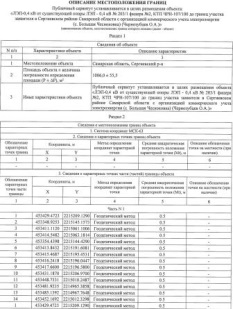 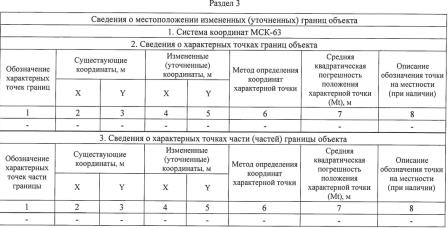 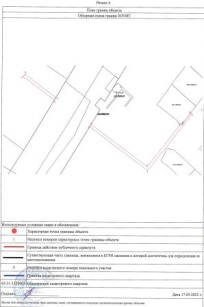 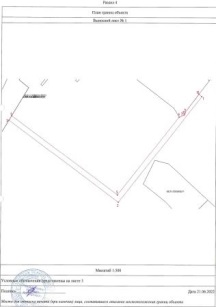 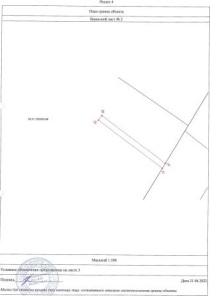 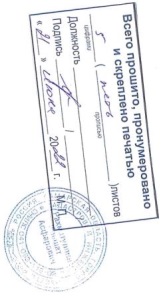 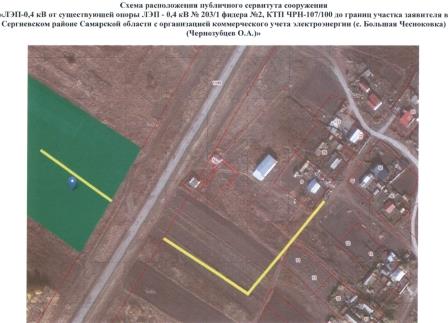 ГЛАВАСЕЛЬСКОГО ПОСЕЛЕНИЯ ЗАХАРКИНОМУНИЦИПАЛЬНОГО РАЙОНА СЕРГИЕВСКИЙСАМАРСКОЙ ОБЛАСТИПОСТАНОВЛЕНИЕ 15 июля 2022 г.                                                                                                                                                                                                               №4О проведении публичных слушаний по проекту Постановления о предоставлении разрешения на отклонение от предельных параметров разрешенного строительства, реконструкции объектов капитального строительства для земельного участка с кадастровым номером 63:31:1802001:26, площадью 4236 кв.м., расположенного по адресу: Самарская область, Сергиевский р-н, с.Захаркино, ул.Полевая, д.34В целях соблюдения права человека на благоприятные условия жизнедеятельности, прав и законных интересов правообладателей земельных участков и объектов капитального строительства в соответствие с частью 5 статьи 46 Градостроительного кодекса Российской Федерации, руководствуясь статьей 28Федерального закона от 06 октября 2003 года №131-ФЗ «Об общих принципах организации местного самоуправления в Российской Федерации», Уставом сельского поселения Захаркино муниципального района Сергиевский Самарской области, Порядком организации и проведения общественных обсуждений или публичных слушаний по вопросам градостроительной деятельности на территории сельского поселения Захаркино муниципального района Сергиевский Самарской области, утвержденным решением Собрания представителей сельского поселения Захаркино муниципального района Сергиевский Самарской области  08 апреля 2022 №16.ПОСТАНОВЛЯЮ:1. Провести публичные слушания по проекту Постановления о предоставлении разрешения на отклонение от предельных параметров разрешенного строительства, реконструкции объектов капитального строительства для земельного участка с кадастровым номером 63:31:1802001:26, площадью 4236 кв.м., расположенного по адресу: Самарская область, Сергиевский р-н, с.Захаркино, ул.Полевая, д.34 (далее соответственно - проект).Перечень информационных материалов: схема расположения участка.2.Процедура проведения публичных слушаний состоит из следующих этапов:1)оповещение о начале публичных слушаний;2)размещение проекта, подлежащего рассмотрению на публичных слушаниях, и информационных материалов к нему на официальном сайте и открытие экспозиции или экспозиций такого проекта;3)проведение экспозиции или экспозиций проекта, подлежащего рассмотрению на публичных слушаниях;4)проведение собрания или собраний участников публичных слушаний;5)подготовка и оформление протокола публичных слушаний;6)подготовка и опубликование заключения о результатах публичных слушаний.Публичные слушания проводятся в соответствии с Порядком организации и проведения общественных обсуждений или публичных слушаний по вопросам градостроительной деятельности на территории сельского поселения Захаркино муниципального района Сергиевский Самарской области, утвержденным решением Собрания представителей сельского поселения Захаркино муниципального района Сергиевский Самарской области от 08 апреля 2022 года №16.3. Назначить срок проведения публичных слушаний по проекту с 15.07.2022 года по 08.08.2022 года. Срок проведения публичных слушаний исчисляется со дня официального опубликования настоящего Постановления до дня официального опубликования Заключения о результатах публичных слушаний. 4. Провести экспозицию проекта по адресу: 446557, Самарская область, Сергиевский район, село Захаркино, ул.Пролетарская, 1, в период с 21.07.2022 года по 01.08.2022 года.Часы работы экспозиции: рабочие дни с 09.00 до 13:00 и с 14.00 до17.00 .Работа экспозиции проекта завершается за семь дней до окончания срока проведения публичных слушаний, установленного пунктом 3 настоящего Постановления.5. Разместить проект и информационные материалы к нему на официальном сайте Администрации муниципального района Сергиевский в информационно-телекоммуникационной сети «Интернет» - http://www.sergievsk.ru (далее- официальный сайт) в разделе «Градостроительство», «Отклонение от предельных параметров разрешенного строительства, реконструкции объектов капитального строительства  для земельного участка с кадастровым номером 63:31:1802001:26, площадью 4236 кв.м., расположенного по адресу: Самарская область, Сергиевский р-н, с.Захаркино, ул.Полевая, д.34».6. Провести собрание участников публичных слушаний 21.07.2022 года в 14.00 в сельском поселении Захаркино муниципального района Сергиевский Самарской области по адресу: 446557, Самарская область, муниципальный район Сергиевский, село Захаркино, ул.Пролетарская, 1(здание Администрации сельского поселения Захаркино муниципального района Сергиевский Самарской области);7. В период размещения проекта и информационных материалов к нему на официальном сайте и проведения экспозиции проекта участники публичных слушаний, прошедшие идентификацию, вправе вносить предложения и замечания по проекту: 1) в письменной или устной форме в ходе проведения собрания участников публичных слушаний; 2) в письменной форме в адрес организатора публичных слушаний; 3) посредством записи в книге (журнале) учета посетителей экспозиции проекта, подлежащего рассмотрению на публичных слушаниях.Прием  предложений и замечаний  участников публичных слушаний по проекту прекращается 01.08.2022 года - за семь дней до окончания срока проведения публичных слушаний. 8. Участниками публичных слушаний по проекту сельского поселения Захаркино муниципального района Сергиевский Самарской области  являются:граждане, постоянно проживающие в пределах территориальной зоны, в границах которой расположен земельный участок / объект капитального строительства, применительно к которому запрашивается данное разрешение;граждане, постоянно проживающие в границах земельных участков, прилегающих к земельному участку, применительно к которому запрашивается данное разрешение;правообладатели земельных участков и (или) расположенных на них объектов капитального строительства, находящихся в границах территориальной зоны,  в пределах которой расположен земельный участок / объект капитального строительства, применительно к которому запрашивается данное разрешение;правообладатели земельных участков, прилегающих к земельному участку, применительно к которому запрашивается данное разрешение, или расположенных на них объектов капитального строительства;правообладатели помещений, являющихся частью объекта капитального строительства, применительно к которому запрашивается данное разрешение;правообладатели земельных участков и объект капитального строительства, подверженных риску негативного воздействия на  окружающую среду в результате реализации данного разрешения, в случае, предусмотренном частью 3 статьи 39 ГрК РФ.Участники публичных слушаний в целях идентификации представляет сведения о себе с приложением документов, подтверждающих такие сведения:1)для физических лиц- фамилию, имя, отчество (при наличии), дату рождения, адрес места жительства(регистрации);2)для юридический лиц- наименование, основной государственный регистрационный номер, место нахождения и адрес.Участники общественных обсуждений или публичных слушаний, являющиеся правообладателями земельных участков и (или) расположенных на них  объектов капитального строительства и (или) помещений, являющихся частью указанных объектов капитального строительства, также представляет сведения соответственно о таких земельных участках, объектах капитального строительства, помещениях, являющихся частью указанных объектов капитального строительства, из Единого государственного реестра недвижимости и иные документы, устанавливающие или удостоверяющие их права на такие земельные участки, объекты капитального строительства, помещения, являющиеся частью указанных объектов капитального строительства.9. Установить, что органом, уполномоченным на организацию и проведение публичных слушаний в соответствии с настоящим Постановлением является Администрация сельского поселения Захаркино муниципального района Сергиевский Самарской области (далее - Администрация). Адрес местонахождения: 446557, Самарская область, муниципальный район Сергиевский, с.Захаркино, ул.Пролетарская, 1Назначить лицом, ответственным за ведение протокола публичных слушаний, протокола собрания участников публичных слушаний по проекту ведущего специалиста Администрации сельского поселения Захаркино муниципального района Сергиевский Самарской области - ведущего специалиста Ольгу Викторовну Дмитриеву.10. Администрации в целях заблаговременного ознакомления жителей поселения и иных заинтересованных лиц с проектом обеспечить: - официальное опубликование проекта  в газете «Сергиевский вестник»;- размещение проекта на официальном сайте Администрации муниципального района Сергиевский Самарской области в информационно-телекоммуникационной сети «Интернет» - http://www.sergievsk.ru;- беспрепятственный доступ к ознакомлению с проектом в здании Администрации сельского поселения Захаркино муниципального района Сергиевский Самарской области  (в соответствии с режимом работы Администрации поселения).11. Настоящее Постановление является оповещением о начале публичных слушаний и подлежит опубликованию в газете «Сергиевский вестник» и размещению на официальном сайте Администрации муниципального района Сергиевский в информационно-телекоммуникационной сети «Интернет» - http://www.sergievsk.ru, в разделе «Градостроительство» сельского поселения Захаркино муниципального  района Сергиевский, подразделе «Отклонение от предельных параметров разрешенного строительства, реконструкции объектов капитального строительства». 12. В случае, если настоящее Постановление будет опубликовано позднее календарной даты начала публичных слушаний, указанной в пункте 2 настоящего постановления, то дата начала публичных слушаний исчисляется со дня официального опубликования настоящего Постановления. При этом установленные в настоящем Постановлении календарная дата, до которой осуществляется прием замечаний и предложений  участников публичных слушаний, а также дата окончания публичных слушаний переносятся на соответствующее количество дней.13. Контроль за исполнением настоящего Постановления оставляю за собой.Глава сельского поселения Захаркиномуниципального района СергиевскийСамарской области                                                                                   А.В.Веденин№п/п№п/пНаименование, цели, задачи мероприятияНаименование, цели, задачи мероприятияНаименование, цели, задачи мероприятияНаименование, цели, задачи мероприятияОтветственные исполнителиОтветственные исполнителиОтветственные исполнителиОтветственные исполнителиСрок реализацииСрок реализацииСрок реализацииСрок реализацииОбъем финансирования по годам (в разрезе источников финансирования), тыс. рублейОбъем финансирования по годам (в разрезе источников финансирования), тыс. рублейОбъем финансирования по годам (в разрезе источников финансирования), тыс. рублейОбъем финансирования по годам (в разрезе источников финансирования), тыс. рублейОбъем финансирования по годам (в разрезе источников финансирования), тыс. рублейОбъем финансирования по годам (в разрезе источников финансирования), тыс. рублейОбъем финансирования по годам (в разрезе источников финансирования), тыс. рублейОбъем финансирования по годам (в разрезе источников финансирования), тыс. рублейОбъем финансирования по годам (в разрезе источников финансирования), тыс. рублейОбъем финансирования по годам (в разрезе источников финансирования), тыс. рублейОбъем финансирования по годам (в разрезе источников финансирования), тыс. рублейОбъем финансирования по годам (в разрезе источников финансирования), тыс. рублейОбъем финансирования по годам (в разрезе источников финансирования), тыс. рублейОбъем финансирования по годам (в разрезе источников финансирования), тыс. рублейОбъем финансирования по годам (в разрезе источников финансирования), тыс. рублейОбъем финансирования по годам (в разрезе источников финансирования), тыс. рублейОбъем финансирования по годам (в разрезе источников финансирования), тыс. рублейОбъем финансирования по годам (в разрезе источников финансирования), тыс. рублейОбъем финансирования по годам (в разрезе источников финансирования), тыс. рублейОбъем финансирования по годам (в разрезе источников финансирования), тыс. рублейОбъем финансирования по годам (в разрезе источников финансирования), тыс. рублейОжидаемый результат№п/п№п/пНаименование, цели, задачи мероприятияНаименование, цели, задачи мероприятияНаименование, цели, задачи мероприятияНаименование, цели, задачи мероприятияОтветственные исполнителиОтветственные исполнителиОтветственные исполнителиОтветственные исполнителиСрок реализацииСрок реализацииСрок реализацииСрок реализацииисточник финансированияисточник финансированияисточник финансированияисточник финансирования202120212021202120222022202220222023202320232024202420252025ВсегоВсегоОжидаемый результат11222233334444555566667777888991010111112Цель: Создание  благоприятных  условий для всестороннего  развития и самореализации детейЦель: Создание  благоприятных  условий для всестороннего  развития и самореализации детейЦель: Создание  благоприятных  условий для всестороннего  развития и самореализации детейЦель: Создание  благоприятных  условий для всестороннего  развития и самореализации детейЦель: Создание  благоприятных  условий для всестороннего  развития и самореализации детейЦель: Создание  благоприятных  условий для всестороннего  развития и самореализации детейЦель: Создание  благоприятных  условий для всестороннего  развития и самореализации детейЦель: Создание  благоприятных  условий для всестороннего  развития и самореализации детейЦель: Создание  благоприятных  условий для всестороннего  развития и самореализации детейЦель: Создание  благоприятных  условий для всестороннего  развития и самореализации детейЦель: Создание  благоприятных  условий для всестороннего  развития и самореализации детейЦель: Создание  благоприятных  условий для всестороннего  развития и самореализации детейЦель: Создание  благоприятных  условий для всестороннего  развития и самореализации детейЦель: Создание  благоприятных  условий для всестороннего  развития и самореализации детейЦель: Создание  благоприятных  условий для всестороннего  развития и самореализации детейЦель: Создание  благоприятных  условий для всестороннего  развития и самореализации детейЦель: Создание  благоприятных  условий для всестороннего  развития и самореализации детейЦель: Создание  благоприятных  условий для всестороннего  развития и самореализации детейЦель: Создание  благоприятных  условий для всестороннего  развития и самореализации детейЦель: Создание  благоприятных  условий для всестороннего  развития и самореализации детейЦель: Создание  благоприятных  условий для всестороннего  развития и самореализации детейЦель: Создание  благоприятных  условий для всестороннего  развития и самореализации детейЦель: Создание  благоприятных  условий для всестороннего  развития и самореализации детейЦель: Создание  благоприятных  условий для всестороннего  развития и самореализации детейЦель: Создание  благоприятных  условий для всестороннего  развития и самореализации детейЦель: Создание  благоприятных  условий для всестороннего  развития и самореализации детейЦель: Создание  благоприятных  условий для всестороннего  развития и самореализации детейЦель: Создание  благоприятных  условий для всестороннего  развития и самореализации детейЦель: Создание  благоприятных  условий для всестороннего  развития и самореализации детейЦель: Создание  благоприятных  условий для всестороннего  развития и самореализации детейЦель: Создание  благоприятных  условий для всестороннего  развития и самореализации детейЦель: Создание  благоприятных  условий для всестороннего  развития и самореализации детейЦель: Создание  благоприятных  условий для всестороннего  развития и самореализации детейЦель: Создание  благоприятных  условий для всестороннего  развития и самореализации детейЦель: Создание  благоприятных  условий для всестороннего  развития и самореализации детейЦель: Создание  благоприятных  условий для всестороннего  развития и самореализации детейЗадача 1: Повышение общественного статуса семьи, престижа отцовства и материнстваЗадача 1: Повышение общественного статуса семьи, престижа отцовства и материнстваЗадача 1: Повышение общественного статуса семьи, престижа отцовства и материнстваЗадача 1: Повышение общественного статуса семьи, престижа отцовства и материнстваЗадача 1: Повышение общественного статуса семьи, престижа отцовства и материнстваЗадача 1: Повышение общественного статуса семьи, престижа отцовства и материнстваЗадача 1: Повышение общественного статуса семьи, престижа отцовства и материнстваЗадача 1: Повышение общественного статуса семьи, престижа отцовства и материнстваЗадача 1: Повышение общественного статуса семьи, престижа отцовства и материнстваЗадача 1: Повышение общественного статуса семьи, престижа отцовства и материнстваЗадача 1: Повышение общественного статуса семьи, престижа отцовства и материнстваЗадача 1: Повышение общественного статуса семьи, престижа отцовства и материнстваЗадача 1: Повышение общественного статуса семьи, престижа отцовства и материнстваЗадача 1: Повышение общественного статуса семьи, престижа отцовства и материнстваЗадача 1: Повышение общественного статуса семьи, престижа отцовства и материнстваЗадача 1: Повышение общественного статуса семьи, престижа отцовства и материнстваЗадача 1: Повышение общественного статуса семьи, престижа отцовства и материнстваЗадача 1: Повышение общественного статуса семьи, престижа отцовства и материнстваЗадача 1: Повышение общественного статуса семьи, престижа отцовства и материнстваЗадача 1: Повышение общественного статуса семьи, престижа отцовства и материнстваЗадача 1: Повышение общественного статуса семьи, престижа отцовства и материнстваЗадача 1: Повышение общественного статуса семьи, престижа отцовства и материнстваЗадача 1: Повышение общественного статуса семьи, престижа отцовства и материнстваЗадача 1: Повышение общественного статуса семьи, престижа отцовства и материнстваЗадача 1: Повышение общественного статуса семьи, престижа отцовства и материнстваЗадача 1: Повышение общественного статуса семьи, престижа отцовства и материнстваЗадача 1: Повышение общественного статуса семьи, престижа отцовства и материнстваЗадача 1: Повышение общественного статуса семьи, престижа отцовства и материнстваЗадача 1: Повышение общественного статуса семьи, престижа отцовства и материнстваЗадача 1: Повышение общественного статуса семьи, престижа отцовства и материнстваЗадача 1: Повышение общественного статуса семьи, престижа отцовства и материнстваЗадача 1: Повышение общественного статуса семьи, престижа отцовства и материнстваЗадача 1: Повышение общественного статуса семьи, престижа отцовства и материнстваЗадача 1: Повышение общественного статуса семьи, престижа отцовства и материнстваЗадача 1: Повышение общественного статуса семьи, престижа отцовства и материнстваЗадача 1: Повышение общественного статуса семьи, престижа отцовства и материнства1.11.1Организация и проведение социально значимых мероприятий, направленных на поддержку семьи и детей, укрепление семейных ценностей и традицийОрганизация и проведение социально значимых мероприятий, направленных на поддержку семьи и детей, укрепление семейных ценностей и традицийОрганизация и проведение социально значимых мероприятий, направленных на поддержку семьи и детей, укрепление семейных ценностей и традицийМуниципальное казенное учреждение «Комитет по делам семьи и детства» муниципального района Сергиевский Самарской областиМуниципальное казенное учреждение «Комитет по делам семьи и детства» муниципального района Сергиевский Самарской областиМуниципальное казенное учреждение «Комитет по делам семьи и детства» муниципального района Сергиевский Самарской областиМуниципальное казенное учреждение «Комитет по делам семьи и детства» муниципального района Сергиевский Самарской областиМуниципальное казенное учреждение «Комитет по делам семьи и детства» муниципального района Сергиевский Самарской области2021-2025 гг.2021-2025 гг.2021-2025 гг.2021-2025 гг.местный бюджетместный бюджетместный бюджетместный бюджет10,0000010,0000010,0000010,0000050,0000050,0000050,0000050,000000,000000,000000,000000,000000,000000,000000,0000060,0000060,00000Обеспечение удельного веса детей-сирот  и детей, оставшихся без попечения родителей,  переданных на  воспитание в семьи   граждан, в общем количестве детей-сирот и детей, оставшихся без попечения родителей, на стабильном уровне (не ниже 65%), повышение престижа многодетных семей, приемных семей, брака, отцовства и материнства1.11.1Организация и проведение социально значимых мероприятий, направленных на поддержку семьи и детей, укрепление семейных ценностей и традицийОрганизация и проведение социально значимых мероприятий, направленных на поддержку семьи и детей, укрепление семейных ценностей и традицийОрганизация и проведение социально значимых мероприятий, направленных на поддержку семьи и детей, укрепление семейных ценностей и традицийМуниципальное казенное учреждение «Управление культуры, туризма и молодежной политики» муниципального района Сергиевский Самарской областиМуниципальное казенное учреждение «Управление культуры, туризма и молодежной политики» муниципального района Сергиевский Самарской областиМуниципальное казенное учреждение «Управление культуры, туризма и молодежной политики» муниципального района Сергиевский Самарской областиМуниципальное казенное учреждение «Управление культуры, туризма и молодежной политики» муниципального района Сергиевский Самарской областиМуниципальное казенное учреждение «Управление культуры, туризма и молодежной политики» муниципального района Сергиевский Самарской области2021-2025 гг.2021-2025 гг.2021-2025 гг.2021-2025 гг.местный бюджетместный бюджетместный бюджетместный бюджет0,000000,000000,000000,000000,000000,000000,000000,000000,000000,000000,000000,000000,000000,000000,000000,000000,00000Обеспечение удельного веса детей-сирот  и детей, оставшихся без попечения родителей,  переданных на  воспитание в семьи   граждан, в общем количестве детей-сирот и детей, оставшихся без попечения родителей, на стабильном уровне (не ниже 65%), повышение престижа многодетных семей, приемных семей, брака, отцовства и материнстваИтого по задаче 1:Итого по задаче 1:Итого по задаче 1:Итого по задаче 1:Итого по задаче 1:Итого по задаче 1:Итого по задаче 1:Итого по задаче 1:Итого по задаче 1:Итого по задаче 1:Итого по задаче 1:Итого по задаче 1:Итого по задаче 1:Итого по задаче 1:местный бюджетместный бюджетместный бюджетместный бюджет10,0000010,0000010,0000010,0000050,0000050,0000050,0000050,000000,000000,000000,000000,000000,000000,000000,0000060,0000060,00000Задача 2: обеспечение   отдыха, оздоровления и занятости  детейЗадача 2: обеспечение   отдыха, оздоровления и занятости  детейЗадача 2: обеспечение   отдыха, оздоровления и занятости  детейЗадача 2: обеспечение   отдыха, оздоровления и занятости  детейЗадача 2: обеспечение   отдыха, оздоровления и занятости  детейЗадача 2: обеспечение   отдыха, оздоровления и занятости  детейЗадача 2: обеспечение   отдыха, оздоровления и занятости  детейЗадача 2: обеспечение   отдыха, оздоровления и занятости  детейЗадача 2: обеспечение   отдыха, оздоровления и занятости  детейЗадача 2: обеспечение   отдыха, оздоровления и занятости  детейЗадача 2: обеспечение   отдыха, оздоровления и занятости  детейЗадача 2: обеспечение   отдыха, оздоровления и занятости  детейЗадача 2: обеспечение   отдыха, оздоровления и занятости  детейЗадача 2: обеспечение   отдыха, оздоровления и занятости  детейЗадача 2: обеспечение   отдыха, оздоровления и занятости  детейЗадача 2: обеспечение   отдыха, оздоровления и занятости  детейЗадача 2: обеспечение   отдыха, оздоровления и занятости  детейЗадача 2: обеспечение   отдыха, оздоровления и занятости  детейЗадача 2: обеспечение   отдыха, оздоровления и занятости  детейЗадача 2: обеспечение   отдыха, оздоровления и занятости  детейЗадача 2: обеспечение   отдыха, оздоровления и занятости  детейЗадача 2: обеспечение   отдыха, оздоровления и занятости  детейЗадача 2: обеспечение   отдыха, оздоровления и занятости  детейЗадача 2: обеспечение   отдыха, оздоровления и занятости  детейЗадача 2: обеспечение   отдыха, оздоровления и занятости  детейЗадача 2: обеспечение   отдыха, оздоровления и занятости  детейЗадача 2: обеспечение   отдыха, оздоровления и занятости  детейЗадача 2: обеспечение   отдыха, оздоровления и занятости  детейЗадача 2: обеспечение   отдыха, оздоровления и занятости  детейЗадача 2: обеспечение   отдыха, оздоровления и занятости  детейЗадача 2: обеспечение   отдыха, оздоровления и занятости  детейЗадача 2: обеспечение   отдыха, оздоровления и занятости  детейЗадача 2: обеспечение   отдыха, оздоровления и занятости  детейЗадача 2: обеспечение   отдыха, оздоровления и занятости  детейЗадача 2: обеспечение   отдыха, оздоровления и занятости  детейЗадача 2: обеспечение   отдыха, оздоровления и занятости  детей2.12.1Обеспечение осуществления переданных государственных полномочий по обеспечению отдыха детей в каникулярное время в лагерях с дневным пребыванием детей, организованных образовательными организациями, в части обеспечения мероприятий, связанных с организаций питания отдыхающих в лагерях детей и направленных на соблюдение ими режима питанияОбеспечение осуществления переданных государственных полномочий по обеспечению отдыха детей в каникулярное время в лагерях с дневным пребыванием детей, организованных образовательными организациями, в части обеспечения мероприятий, связанных с организаций питания отдыхающих в лагерях детей и направленных на соблюдение ими режима питанияОбеспечение осуществления переданных государственных полномочий по обеспечению отдыха детей в каникулярное время в лагерях с дневным пребыванием детей, организованных образовательными организациями, в части обеспечения мероприятий, связанных с организаций питания отдыхающих в лагерях детей и направленных на соблюдение ими режима питанияАдминистрация муниципального района Сергиевский Самарской областиАдминистрация муниципального района Сергиевский Самарской областиАдминистрация муниципального района Сергиевский Самарской областиАдминистрация муниципального района Сергиевский Самарской области2021-2025 гг.2021-2025 гг.2021-2025 гг.2021-2025 гг.областной бюджетобластной бюджетобластной бюджетобластной бюджет2287,000002287,000002287,000002287,000003036,988003036,988003036,988003036,988003036,988003036,988003036,988003036,988003036,988003036,988000,000000,0000011397,9640011397,96400Исполнение соглашения в части обеспечения мероприятий, связанных с организаций питания отдыхающих в лагерях детей и направленных на соблюдение ими режима питания. Целевое и эффективное использование субвенций.2.22.2Развитие и сохранение материально-технической базы в оздоровительных лагерях с дневным пребыванием детей, получение санитарно-эпидемиологических заключенийими режима питанияРазвитие и сохранение материально-технической базы в оздоровительных лагерях с дневным пребыванием детей, получение санитарно-эпидемиологических заключенийими режима питанияРазвитие и сохранение материально-технической базы в оздоровительных лагерях с дневным пребыванием детей, получение санитарно-эпидемиологических заключенийими режима питанияАдминистрация муниципального района Сергиевский Самарской областиАдминистрация муниципального района Сергиевский Самарской областиАдминистрация муниципального района Сергиевский Самарской областиАдминистрация муниципального района Сергиевский Самарской области2021-2025 гг.2021-2025 гг.2021-2025 гг.2021-2025 гг.местный бюджетместный бюджетместный бюджетместный бюджет216,00000216,00000216,00000216,000006,525006,525006,525006,525000,000000,000000,000000,000000,000000,000000,000000,00000222,52500222,52500Усиление взаимодействия, направленное на увеличение удельного веса детей в общем количестве детей в возрасте от 6 до 18 лет, охваченных мероприятиями по отдыху, оздоровлению и занятости2.32.3Оказание медицинских услуг детям в оздоровительных лагерях с дневным пребыванием детей в каникулярное времяОказание медицинских услуг детям в оздоровительных лагерях с дневным пребыванием детей в каникулярное времяОказание медицинских услуг детям в оздоровительных лагерях с дневным пребыванием детей в каникулярное времяМуниципальное казенное учреждение «Комитет по делам семьи и детства» муниципального района Сергиевский Самарской областиМуниципальное казенное учреждение «Комитет по делам семьи и детства» муниципального района Сергиевский Самарской областиМуниципальное казенное учреждение «Комитет по делам семьи и детства» муниципального района Сергиевский Самарской областиМуниципальное казенное учреждение «Комитет по делам семьи и детства» муниципального района Сергиевский Самарской области2021-2025 гг.2021-2025 гг.2021-2025 гг.2021-2025 гг.местный бюджетместный бюджетместный бюджетместный бюджет94,9855794,9855794,9855794,9855794,7484794,7484794,7484794,748470,000000,000000,000000,000000,000000,000000,000000,00000189,73404189,73404Усиление взаимодействия, направленное на увеличение удельного веса детей в общем количестве детей в возрасте от 6 до 18 лет, охваченных мероприятиями по отдыху, оздоровлению и занятости2.42.4Организация отдыха и оздоровления детей в профильных сменах в каникулярное времяОрганизация отдыха и оздоровления детей в профильных сменах в каникулярное времяОрганизация отдыха и оздоровления детей в профильных сменах в каникулярное времяМуниципальное казенное учреждение «Комитет по делам семьи и детства» муниципального района Сергиевский Самарской областиМуниципальное казенное учреждение «Комитет по делам семьи и детства» муниципального района Сергиевский Самарской областиМуниципальное казенное учреждение «Комитет по делам семьи и детства» муниципального района Сергиевский Самарской областиМуниципальное казенное учреждение «Комитет по делам семьи и детства» муниципального района Сергиевский Самарской области2021-2025 гг.2021-2025 гг.2021-2025 гг.2021-2025 гг.местный бюджетместный бюджетместный бюджетместный бюджет0,000000,000000,000000,000000,000000,000000,000000,000000,000000,000000,000000,000000,000000,000000,000000,000000,000000,00000Усиление взаимодействия, направленное на увеличение удельного веса детей в общем количестве детей в возрасте от 6 до 18 лет, охваченных мероприятиями по отдыху, оздоровлению и занятости2.52.5Организация трудоустройства подростковОрганизация трудоустройства подростковОрганизация трудоустройства подростковАдминистрация муниципального района Сергиевский Самарской областиАдминистрация муниципального района Сергиевский Самарской областиАдминистрация муниципального района Сергиевский Самарской областиАдминистрация муниципального района Сергиевский Самарской области2021-2025 гг.2021-2025 гг.2021-2025 гг.2021-2025 гг.местный бюджетместный бюджетместный бюджетместный бюджет144,93597144,93597144,93597144,93597131,50771131,50771131,50771131,50771120,00000120,00000120,00000120,00000120,00000120,000000,000000,00000516,44368516,44368Усиление взаимодействия, направленное на увеличение удельного веса детей в общем количестве детей в возрасте от 6 до 18 лет, охваченных мероприятиями по отдыху, оздоровлению и занятости2.52.5Организация трудоустройства подростковОрганизация трудоустройства подростковОрганизация трудоустройства подростковАдминистрация муниципального района Сергиевский Самарской областиАдминистрация муниципального района Сергиевский Самарской областиАдминистрация муниципального района Сергиевский Самарской областиАдминистрация муниципального района Сергиевский Самарской области2021-2025 гг.2021-2025 гг.2021-2025 гг.2021-2025 гг.областной бюджетобластной бюджетобластной бюджетобластной бюджет368,10000368,10000368,10000368,10000594,30000594,30000594,30000594,30000594,30000594,30000594,30000594,30000594,30000594,300000,000000,000002151,000002151,00000Исполнение соглашения. Целевое и эффективное использование субвенций.Итого по задаче 2: из нихИтого по задаче 2: из нихИтого по задаче 2: из нихИтого по задаче 2: из нихИтого по задаче 2: из нихИтого по задаче 2: из нихИтого по задаче 2: из нихИтого по задаче 2: из нихИтого по задаче 2: из нихИтого по задаче 2: из нихИтого по задаче 2: из нихИтого по задаче 2: из нихИтого по задаче 2: из нихместный, областной бюджетместный, областной бюджетместный, областной бюджетместный, областной бюджет3111,021543111,021543111,021543111,021543864,069183864,069183864,069183864,06918714,30000714,30000714,30000714,30000714,30000714,300000,000000,0000014477,6667214477,66672Итого по задаче 2: из нихИтого по задаче 2: из нихИтого по задаче 2: из нихИтого по задаче 2: из нихИтого по задаче 2: из нихИтого по задаче 2: из нихИтого по задаче 2: из нихИтого по задаче 2: из нихИтого по задаче 2: из нихИтого по задаче 2: из нихИтого по задаче 2: из нихИтого по задаче 2: из нихИтого по задаче 2: из нихместный бюджетместный бюджетместный бюджетместный бюджет455,92154455,92154455,92154455,92154232,78118232,78118232,78118232,78118120,00000120,00000120,00000120,00000120,00000120,000000,000000,00000928,70272928,70272Итого по задаче 2: из нихИтого по задаче 2: из нихИтого по задаче 2: из нихИтого по задаче 2: из нихИтого по задаче 2: из нихИтого по задаче 2: из нихИтого по задаче 2: из нихИтого по задаче 2: из нихИтого по задаче 2: из нихИтого по задаче 2: из нихИтого по задаче 2: из нихИтого по задаче 2: из нихИтого по задаче 2: из нихобластной бюджетобластной бюджетобластной бюджетобластной бюджет2655,100002655,100002655,100002655,100003631,288003631,288003631,288003631,288003631,288003631,288003631,288003631,288003631,288003631,288000,000000,0000013548,9640013548,96400Задача 3: Создание системы выявления и развития талантливых детей и детей со скрытой одаренностью.Задача 3: Создание системы выявления и развития талантливых детей и детей со скрытой одаренностью.Задача 3: Создание системы выявления и развития талантливых детей и детей со скрытой одаренностью.Задача 3: Создание системы выявления и развития талантливых детей и детей со скрытой одаренностью.Задача 3: Создание системы выявления и развития талантливых детей и детей со скрытой одаренностью.Задача 3: Создание системы выявления и развития талантливых детей и детей со скрытой одаренностью.Задача 3: Создание системы выявления и развития талантливых детей и детей со скрытой одаренностью.Задача 3: Создание системы выявления и развития талантливых детей и детей со скрытой одаренностью.Задача 3: Создание системы выявления и развития талантливых детей и детей со скрытой одаренностью.Задача 3: Создание системы выявления и развития талантливых детей и детей со скрытой одаренностью.Задача 3: Создание системы выявления и развития талантливых детей и детей со скрытой одаренностью.Задача 3: Создание системы выявления и развития талантливых детей и детей со скрытой одаренностью.Задача 3: Создание системы выявления и развития талантливых детей и детей со скрытой одаренностью.Задача 3: Создание системы выявления и развития талантливых детей и детей со скрытой одаренностью.Задача 3: Создание системы выявления и развития талантливых детей и детей со скрытой одаренностью.Задача 3: Создание системы выявления и развития талантливых детей и детей со скрытой одаренностью.Задача 3: Создание системы выявления и развития талантливых детей и детей со скрытой одаренностью.Задача 3: Создание системы выявления и развития талантливых детей и детей со скрытой одаренностью.Задача 3: Создание системы выявления и развития талантливых детей и детей со скрытой одаренностью.Задача 3: Создание системы выявления и развития талантливых детей и детей со скрытой одаренностью.Задача 3: Создание системы выявления и развития талантливых детей и детей со скрытой одаренностью.Задача 3: Создание системы выявления и развития талантливых детей и детей со скрытой одаренностью.Задача 3: Создание системы выявления и развития талантливых детей и детей со скрытой одаренностью.Задача 3: Создание системы выявления и развития талантливых детей и детей со скрытой одаренностью.Задача 3: Создание системы выявления и развития талантливых детей и детей со скрытой одаренностью.Задача 3: Создание системы выявления и развития талантливых детей и детей со скрытой одаренностью.Задача 3: Создание системы выявления и развития талантливых детей и детей со скрытой одаренностью.Задача 3: Создание системы выявления и развития талантливых детей и детей со скрытой одаренностью.Задача 3: Создание системы выявления и развития талантливых детей и детей со скрытой одаренностью.Задача 3: Создание системы выявления и развития талантливых детей и детей со скрытой одаренностью.Задача 3: Создание системы выявления и развития талантливых детей и детей со скрытой одаренностью.Задача 3: Создание системы выявления и развития талантливых детей и детей со скрытой одаренностью.Задача 3: Создание системы выявления и развития талантливых детей и детей со скрытой одаренностью.Задача 3: Создание системы выявления и развития талантливых детей и детей со скрытой одаренностью.Задача 3: Создание системы выявления и развития талантливых детей и детей со скрытой одаренностью.Задача 3: Создание системы выявления и развития талантливых детей и детей со скрытой одаренностью.3.13.1Награждение педагогов – победителей конкурсов профессионального мастерства, а также подготовивших победителей олимпиад, фестивалей, научно-практических конференций международного, российского, областного уровней.Награждение педагогов – победителей конкурсов профессионального мастерства, а также подготовивших победителей олимпиад, фестивалей, научно-практических конференций международного, российского, областного уровней.Муниципальное казенное учреждение «Комитет по делам семьи и детства» муниципального района Сергиевский Самарской областиМуниципальное казенное учреждение «Комитет по делам семьи и детства» муниципального района Сергиевский Самарской областиМуниципальное казенное учреждение «Комитет по делам семьи и детства» муниципального района Сергиевский Самарской областиМуниципальное казенное учреждение «Комитет по делам семьи и детства» муниципального района Сергиевский Самарской области2021-2025 гг.2021-2025 гг.2021-2025 гг.2021-2025 гг.местный бюджетместный бюджетместный бюджетместный бюджет93,0000093,0000093,0000093,000000,000000,000000,000000,000000,000000,000000,000000,000000,000000,000000,000000,000000,0000093,0000093,00000Увеличение числа детей, включенных в систему муниципальной поддержки одаренных детей (премия Главы муниципального района Сергиевский, организация участия детей в конкурсах, профильных сменах по интересам).3.23.2Выплата ежегодных премий Главы администрации муниципального района Сергиевский одаренным школьникам за успехи в области образовательной деятельности, культуры и спорта, лучшим выпускникам образовательных учрежденийВыплата ежегодных премий Главы администрации муниципального района Сергиевский одаренным школьникам за успехи в области образовательной деятельности, культуры и спорта, лучшим выпускникам образовательных учрежденийМуниципальное казенное учреждение «Комитет по делам семьи и детства» муниципального района Сергиевский Самарской областиМуниципальное казенное учреждение «Комитет по делам семьи и детства» муниципального района Сергиевский Самарской областиМуниципальное казенное учреждение «Комитет по делам семьи и детства» муниципального района Сергиевский Самарской областиМуниципальное казенное учреждение «Комитет по делам семьи и детства» муниципального района Сергиевский Самарской области2021-2025 гг.2021-2025 гг.2021-2025 гг.2021-2025 гг.местный бюджетместный бюджетместный бюджетместный бюджет181,88000181,88000181,88000181,88000225,00000225,00000225,00000225,000000,000000,000000,000000,000000,000000,000000,000000,000000,00000406,88000406,88000Увеличение числа детей, включенных в систему муниципальной поддержки одаренных детей (премия Главы муниципального района Сергиевский, организация участия детей в конкурсах, профильных сменах по интересам).3.23.2Выплата ежегодных премий Главы администрации муниципального района Сергиевский одаренным школьникам за успехи в области образовательной деятельности, культуры и спорта, лучшим выпускникам образовательных учрежденийВыплата ежегодных премий Главы администрации муниципального района Сергиевский одаренным школьникам за успехи в области образовательной деятельности, культуры и спорта, лучшим выпускникам образовательных учрежденийМуниципальное казенное учреждение «Управление культуры, туризма и молодежной политики» муниципального района Сергиевский Самарской областиМуниципальное казенное учреждение «Управление культуры, туризма и молодежной политики» муниципального района Сергиевский Самарской областиМуниципальное казенное учреждение «Управление культуры, туризма и молодежной политики» муниципального района Сергиевский Самарской областиМуниципальное казенное учреждение «Управление культуры, туризма и молодежной политики» муниципального района Сергиевский Самарской области2021-2025 гг.2021-2025 гг.2021-2025 гг.2021-2025 гг.местный бюджетместный бюджетместный бюджетместный бюджет0,000000,000000,000000,000000,000000,000000,000000,000000,000000,000000,000000,000000,000000,000000,000000,000000,000000,000000,00000Увеличение числа детей, включенных в систему муниципальной поддержки одаренных детей (премия Главы муниципального района Сергиевский, организация участия детей в конкурсах, профильных сменах по интересам).3.33.3Поощрение победителя «Супер читатель»Поощрение победителя «Супер читатель»Муниципальное казенное учреждение «Управление культуры, туризма и молодежной политики» муниципального района Сергиевский Самарской областиМуниципальное казенное учреждение «Управление культуры, туризма и молодежной политики» муниципального района Сергиевский Самарской областиМуниципальное казенное учреждение «Управление культуры, туризма и молодежной политики» муниципального района Сергиевский Самарской областиМуниципальное казенное учреждение «Управление культуры, туризма и молодежной политики» муниципального района Сергиевский Самарской области2021-2025 гг.2021-2025 гг.2021-2025 гг.2021-2025 гг.местный бюджетместный бюджетместный бюджетместный бюджет0,000000,000000,000000,000000,000000,000000,000000,000000,000000,000000,000000,000000,000000,000000,000000,000000,000000,000000,00000Увеличение числа детей, включенных в систему муниципальной поддержки одаренных детей (премия Главы муниципального района Сергиевский, организация участия детей в конкурсах, профильных сменах по интересам).3.43.4Поддержка деятельности объединений дополнительного образования, клубов, патриотических объединений по различным направлениям, организация работы по выявлению и развитию способностей детей, организация и участие в конкурсах, фестивалях, конференциях различного уровняПоддержка деятельности объединений дополнительного образования, клубов, патриотических объединений по различным направлениям, организация работы по выявлению и развитию способностей детей, организация и участие в конкурсах, фестивалях, конференциях различного уровняМуниципальное казенное учреждение «Комитет по делам семьи и детства» муниципального района Сергиевский Самарской областиМуниципальное казенное учреждение «Комитет по делам семьи и детства» муниципального района Сергиевский Самарской областиМуниципальное казенное учреждение «Комитет по делам семьи и детства» муниципального района Сергиевский Самарской областиМуниципальное казенное учреждение «Комитет по делам семьи и детства» муниципального района Сергиевский Самарской области2021-2025 гг.2021-2025 гг.2021-2025 гг.2021-2025 гг.местный бюджетместный бюджетместный бюджетместный бюджет52,5000052,5000052,5000052,500000,000000,000000,000000,000000,000000,000000,000000,000000,000000,000000,000000,000000,0000052,5000052,50000Увеличение числа детей, включенных в систему муниципальной поддержки одаренных детей (премия Главы муниципального района Сергиевский, организация участия детей в конкурсах, профильных сменах по интересам).Итого по задаче 3:Итого по задаче 3:Итого по задаче 3:Итого по задаче 3:Итого по задаче 3:Итого по задаче 3:Итого по задаче 3:Итого по задаче 3:Итого по задаче 3:Итого по задаче 3:Итого по задаче 3:Итого по задаче 3:местный бюджетместный бюджетместный бюджетместный бюджет327,38000327,38000327,38000327,38000225,00000225,00000225,00000225,000000,000000,000000,000000,000000,000000,000000,000000,000000,00000552,38000552,38000Задача 4: Развитие системы образовательных, в том числе дополнительных услуг на бесплатной основе, инфраструктуры творческого развития и воспитания детей.Задача 4: Развитие системы образовательных, в том числе дополнительных услуг на бесплатной основе, инфраструктуры творческого развития и воспитания детей.Задача 4: Развитие системы образовательных, в том числе дополнительных услуг на бесплатной основе, инфраструктуры творческого развития и воспитания детей.Задача 4: Развитие системы образовательных, в том числе дополнительных услуг на бесплатной основе, инфраструктуры творческого развития и воспитания детей.Задача 4: Развитие системы образовательных, в том числе дополнительных услуг на бесплатной основе, инфраструктуры творческого развития и воспитания детей.Задача 4: Развитие системы образовательных, в том числе дополнительных услуг на бесплатной основе, инфраструктуры творческого развития и воспитания детей.Задача 4: Развитие системы образовательных, в том числе дополнительных услуг на бесплатной основе, инфраструктуры творческого развития и воспитания детей.Задача 4: Развитие системы образовательных, в том числе дополнительных услуг на бесплатной основе, инфраструктуры творческого развития и воспитания детей.Задача 4: Развитие системы образовательных, в том числе дополнительных услуг на бесплатной основе, инфраструктуры творческого развития и воспитания детей.Задача 4: Развитие системы образовательных, в том числе дополнительных услуг на бесплатной основе, инфраструктуры творческого развития и воспитания детей.Задача 4: Развитие системы образовательных, в том числе дополнительных услуг на бесплатной основе, инфраструктуры творческого развития и воспитания детей.Задача 4: Развитие системы образовательных, в том числе дополнительных услуг на бесплатной основе, инфраструктуры творческого развития и воспитания детей.Задача 4: Развитие системы образовательных, в том числе дополнительных услуг на бесплатной основе, инфраструктуры творческого развития и воспитания детей.Задача 4: Развитие системы образовательных, в том числе дополнительных услуг на бесплатной основе, инфраструктуры творческого развития и воспитания детей.Задача 4: Развитие системы образовательных, в том числе дополнительных услуг на бесплатной основе, инфраструктуры творческого развития и воспитания детей.Задача 4: Развитие системы образовательных, в том числе дополнительных услуг на бесплатной основе, инфраструктуры творческого развития и воспитания детей.Задача 4: Развитие системы образовательных, в том числе дополнительных услуг на бесплатной основе, инфраструктуры творческого развития и воспитания детей.Задача 4: Развитие системы образовательных, в том числе дополнительных услуг на бесплатной основе, инфраструктуры творческого развития и воспитания детей.Задача 4: Развитие системы образовательных, в том числе дополнительных услуг на бесплатной основе, инфраструктуры творческого развития и воспитания детей.Задача 4: Развитие системы образовательных, в том числе дополнительных услуг на бесплатной основе, инфраструктуры творческого развития и воспитания детей.Задача 4: Развитие системы образовательных, в том числе дополнительных услуг на бесплатной основе, инфраструктуры творческого развития и воспитания детей.Задача 4: Развитие системы образовательных, в том числе дополнительных услуг на бесплатной основе, инфраструктуры творческого развития и воспитания детей.Задача 4: Развитие системы образовательных, в том числе дополнительных услуг на бесплатной основе, инфраструктуры творческого развития и воспитания детей.Задача 4: Развитие системы образовательных, в том числе дополнительных услуг на бесплатной основе, инфраструктуры творческого развития и воспитания детей.Задача 4: Развитие системы образовательных, в том числе дополнительных услуг на бесплатной основе, инфраструктуры творческого развития и воспитания детей.Задача 4: Развитие системы образовательных, в том числе дополнительных услуг на бесплатной основе, инфраструктуры творческого развития и воспитания детей.Задача 4: Развитие системы образовательных, в том числе дополнительных услуг на бесплатной основе, инфраструктуры творческого развития и воспитания детей.Задача 4: Развитие системы образовательных, в том числе дополнительных услуг на бесплатной основе, инфраструктуры творческого развития и воспитания детей.Задача 4: Развитие системы образовательных, в том числе дополнительных услуг на бесплатной основе, инфраструктуры творческого развития и воспитания детей.Задача 4: Развитие системы образовательных, в том числе дополнительных услуг на бесплатной основе, инфраструктуры творческого развития и воспитания детей.Задача 4: Развитие системы образовательных, в том числе дополнительных услуг на бесплатной основе, инфраструктуры творческого развития и воспитания детей.Задача 4: Развитие системы образовательных, в том числе дополнительных услуг на бесплатной основе, инфраструктуры творческого развития и воспитания детей.Задача 4: Развитие системы образовательных, в том числе дополнительных услуг на бесплатной основе, инфраструктуры творческого развития и воспитания детей.Задача 4: Развитие системы образовательных, в том числе дополнительных услуг на бесплатной основе, инфраструктуры творческого развития и воспитания детей.Задача 4: Развитие системы образовательных, в том числе дополнительных услуг на бесплатной основе, инфраструктуры творческого развития и воспитания детей.Задача 4: Развитие системы образовательных, в том числе дополнительных услуг на бесплатной основе, инфраструктуры творческого развития и воспитания детей.4.1Поддержка деятельности образовательных учреждений района, направленной на всестороннее развитие детей, создание необходимых условийПоддержка деятельности образовательных учреждений района, направленной на всестороннее развитие детей, создание необходимых условийАдминистрация муниципального района Сергиевский Самарской областиАдминистрация муниципального района Сергиевский Самарской областиАдминистрация муниципального района Сергиевский Самарской областиАдминистрация муниципального района Сергиевский Самарской области2021-2025 гг.2021-2025 гг.2021-2025 гг.2021-2025 гг.местный бюджетместный бюджетместный бюджетместный бюджет0,000000,000000,000000,000000,000000,000000,000000,000000,000000,000000,000000,000000,000000,000000,000000,000000,000000,000000,00000Усиление взаимодействия, направленное на увеличение удельного веса детей в общей численности обучающихся в образовательных учреждениях, вовлеченных в объединения по различным направлениям, а также удельного веса детей в общем количестве детей в возрасте от 6 до 18 летУсиление взаимодействия, направленное на увеличение удельного веса детей в общей численности обучающихся в образовательных учреждениях, вовлеченных в объединения по различным направлениям, а также удельного веса детей в общем количестве детей в возрасте от 6 до 18 летИтого по задаче 4:Итого по задаче 4:Итого по задаче 4:Итого по задаче 4:Итого по задаче 4:Итого по задаче 4:Итого по задаче 4:Итого по задаче 4:Итого по задаче 4:Итого по задаче 4:Итого по задаче 4:местный бюджетместный бюджетместный бюджетместный бюджет0,000000,000000,000000,000000,000000,000000,000000,000000,000000,000000,000000,000000,000000,000000,000000,000000,000000,000000,00000Итого по программе: из нихИтого по программе: из нихИтого по программе: из нихИтого по программе: из нихИтого по программе: из нихИтого по программе: из нихИтого по программе: из нихИтого по программе: из нихИтого по программе: из нихИтого по программе: из нихИтого по программе: из нихместный, областной бюджетместный, областной бюджетместный, областной бюджетместный, областной бюджет3448,401543448,401543448,401543448,401544139,069184139,069184139,069184139,069183751,288003751,288003751,288003751,288003751,288003751,288003751,288000,000000,000000,0000015090,04672Итого по программе: из нихИтого по программе: из нихИтого по программе: из нихИтого по программе: из нихИтого по программе: из нихИтого по программе: из нихИтого по программе: из нихИтого по программе: из нихИтого по программе: из нихИтого по программе: из нихИтого по программе: из нихместный бюджетместный бюджетместный бюджетместный бюджет793,30154793,30154793,30154793,30154507,78118507,78118507,78118507,78118120,00000120,00000120,00000120,00000120,00000120,00000120,000000,000000,000000,000001541,08272Итого по программе: из нихИтого по программе: из нихИтого по программе: из нихИтого по программе: из нихИтого по программе: из нихИтого по программе: из нихИтого по программе: из нихИтого по программе: из нихИтого по программе: из нихИтого по программе: из нихИтого по программе: из нихобластной бюджетобластной бюджетобластной бюджетобластной бюджет2655,100002655,100002655,100002655,100003631,288003631,288003631,288003631,288003631,288003631,288003631,288003631,288003631,288003631,288003631,288000,000000,000000,0000013548,96400Наименование исполнителяОбъем финансирования, тыс. рублей (*)Объем финансирования, тыс. рублей (*)Объем финансирования, тыс. рублей (*)Объем финансирования, тыс. рублей (*)Объем финансирования, тыс. рублей (*)Объем финансирования, тыс. рублей (*)Наименование исполнителя2021-202520212022202320242025Администрация муниципального района Сергиевский Самарской области14 287,932683 016,035973 769,320713 751,288003 751,288000,00000Муниципальное казенное учреждение «Комитет по делам семьи и детства» муниципального района Сергиевский Самарской области802,11404432,36557369,748470,000000,000000,00000Муниципальное казенное учреждение «Управление культуры, туризма и молодежной политики» муниципального района Сергиевский Самарской области0,000000,000000,000000,000000,000000,00000ИТОГО:15 090,046723 448,401544 139,069183 751,288003 751,288000,00000Кадастровый квартал/ кадастровый номер земельного участкаАдрес земельного участкаПлощадь земель планируемых к обременению публичным сервитутом63:31:1305003Самарская область, Сергиевский район, сельское поселение Елшанка, с. Большая Чесноковка1006,0+/-55,5 кв.м.63:31:1305002:68Самарская область, муниципальный район Сергиевский, с. Большая Чесноковка, в 100 м справа от км 41 + 400 автодороги Сергиевск – Чекалино - Большая Чесноковка - Русская Селитьба1006,0+/-55,5 кв.м.Соучредители:- Собрание представителей муниципального района Сергиевский Самарской области;- Администрации городского, сельских поселений муниципального района Сергиевский Самарской области.Газета изготовлена в администрации муниципального района Сергиевский Самарской области: 446540, Самарская область, Сергиевский район, с. Сергиевск, ул. Ленина, 22.Тел: 8(917) 110-82-08Гл. редактор: А.В. Шишкина«Сергиевский вестник»Номер подписан в печать 15.07.2022г.в 09:00, по графику - в 09:00.Тираж 18 экз.Адрес редакции и издателя: с. Сергиевск,ул. Ленина, 22.«Бесплатно»